від   06.01.2021  №3(о) Про створення комісії з питань реалізації Програми підтримки енергомодернізації  багатоквартирних будинків Новограда-Волинської міської об’єднаної територіальної громади  на 2020 – 2023 роки       Керуючись  пунктами 19, 20 частини четвертої статті 42, враховуючи рішення міської ради від 04.06.2020  № 945  „Про затвердження  Програми  підтримки енергомодернізації багатоквартирних будинків Новограда-Волинської міської об’єднаної територіальної громади  на 2020 – 2023 роки“:      1. Cтворити комісію з питань реалізації Програми підтримки енергомодернізації  багатоквартирних будинків Новограда-Волинської міської об’єднаної територіальної громади  на 2020 – 2023 роки та затвердити її склад згідно додатку.      2. Контроль за виконанням цього розпорядження покласти на заступника міського голови Якубова В.О.Міський голова                                                                                      М.П. Боровець                                                                        Додаток                                                                        до розпорядження міського голови                                                                        від  06.01.2021 №3(о) С К Л А Дкомісії з питань реалізації Програми підтримки енергомодернізації багатоквартирних будинків Новограда-Волинської міської об’єднаної територіальної громади  на 2020 – 2023 роки  Керуючий справамивиконавчого комітету міської ради                                                           О.П. ДоляЯкубов Віталій Олександрович - заступник міського голови, голова комісіїБогданчук Олександр Володимирович- начальник управління житлово-комунального господарства, енергозбереження та комунальної власності міської ради,  заступник голови комісіїЛебедь Олена Іванівна- головний спеціаліст відділу житлово-комунальних послуг управління житлово-комунального господарства, енергозбереження та комунальної власності міської ради, секретар комісіїЧлени комісії:Члени комісії:Годун Олег Вікторович- депутат міської ради (за згодою)ІваненкоВалентина Володимирівна- заступник начальника фінансового управління міської радиКучерявенко                     Любов Леонідівна- заступник начальника, начальник відділу житлово-комунальних послуг управління житлово-комунального господарства, енергозбереження та комунальної власності міської радиРудницький Дмитро Вікторович- депутат міської ради (за згодою)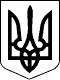 